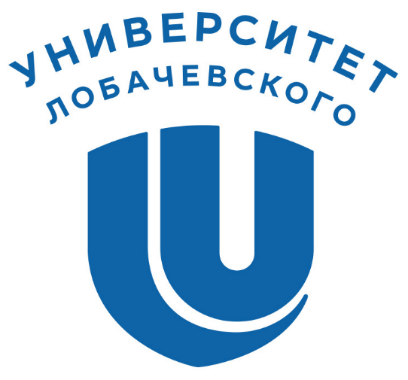 МЕСТО ПРОВЕДЕНИЯ XII Всероссийской научно-практической студенческой конференции с международным участием: г. Нижний Новгород, ул. Ашхабадская - 4СОСТАВ ОРГАНИЗАЦИОННОГО КОМИТЕТАПредседатель Рабочая группаРЕГЛАМЕНТ РАБОТЫXII Всероссийской научно-практическойстуденческой конференции с международным участием:11 мая 2016 годаЗаезд и размещение участников конференции.12 мая 2016 года9.00-10.00 – Регистрация участников конференции(холл 1-го этажа).10.00-10.30 – Открытие научного мероприятия. Приветственные слова в адрес участников конференции (а.38). 10.30-12.00 –Работа по секциям: доклады участников конференции, дискуссия, реплики(см. аудитории секций).12.00-12.30 – Кофе-пауза (см. аудитории секций).12.30-14.00 – Работа по секциям: доклады участников конференции, дискуссия, реплики (см. аудитории секций).14.00-14.30 –Обеденный перерыв(см. аудитории секций).14.30-16.00 –Работа по секциям: доклады участников конференции, дискуссия, реплики, вручение сертификатов участникам конференции (см. аудитории секций).16.00-17.00 – Подведениеитогов научного мероприятия. Вручение дипломов участникам конференции (а.38).13 мая 2016 годаОтъезд участников конференции.РЕГЛАМЕНТ ДЛЯ ВЫСТУПАЮЩИХДоклады – до 7 минут.Обсуждение докладов в рамках дискуссии – до 5 минут.Приветственные слова:Сэруа Валентина Сауловна – заместитель декана юридического факультета ННГУ по профориентационной работе, кандидат юридических наукПлехова Юлия Олеговна - председатель Координационного совета научной молодежи ННГУ, доктор экономических наукКурнышева Елена Александровна - декан IV факультета повышения квалификации (г. Нижний Новгород) Института повышения квалификации Академии Следственного комитета Российской Федерации, кандидат педагогических наукТихонова Светлана Сергеевна - зам.декана юридического факультета ННГУ по научной работе, кандидат юридических наукСЕКЦИЯ №1 «Актуальные проблемы теории и истории государства и права» (ауд.11 – 1-й этаж)Руководство работой секции:Биюшкина Надежда Иосифовна – профессор кафедры теории и истории государства и права юридического факультета ННГУ, доктор юридических наук, доцентЕвдеева Наталия Владимировна – доцент кафедры теории и истории государства и права юридического факультета ННГУ, кандидат юридических наук, доцентСекретариат секции:Горбунов Максим Дмитриевич– старшийдиспетчер деканата юридического факультета ННГУМанучарян Лилит Эдуардовна– лаборант кафедры теории и истории государства и права юридического факультета ННГУБаранова Марина Владимировна «Прогностическая функция опережающего правотворчества» (научный руководитель – доктор юридических наук, профессор В. Б. Романовская), ННГУ, 1 курс бакалавриатаБоровикова Анна Александровна «Правоприменительная практика как критерий эффективности закона» (научный руководитель - кандидат юридических наук, доцент С. В. Остроумов), ННГУ, 1 курс бакалавриатаБунтова Анастасия Владимировна «Особенности понимания права человека на свободу и личную неприкосновенность в России» (научный руководитель - кандидат юридических наук, доцент С. В. Остроумов), ННГУ, 1 курс бакалавриатаГенералов Владислав Владимирович «Особенности федерации в современном российском государстве» (научный руководитель -кандидат юридических наук, доцент Н. В. Евдеева), ННГУ, 1 курс бакалавриата Денисова Алена Валерьевна «Особенности правового регулирования политической системы» (научный руководитель–кандидат юридических наук, доцент Н.В.Евдеева), ННГУ, 1 курс бакалавриатаДиденко Екатерина Владимировна «Юридические коллизии в праве» (научный руководитель–К. В. Казаков), Нижегородский филиал Российской академии народного хозяйства и государственной службы при Президенте РФ, 1 курс специалитетаКашавина Ксения Владимировна «Права и обязанности Русской Православной Церкви в историческом развитии, характеризующие ее, как субъект права» (научный руководитель – доктор юридических наук, профессор М. В. Баранова), Нижегородская академия МВД России, 3курсКозлов Никита Викторович «Вопросы иска и защиты права в римском частном праве» (научный руководитель – кандидат юридических наук, доцент В. С. Сэруа), ННГУ, 1 курс бакалавриатаКолягин Александр Леонидович «Пожизненное лишение свободы в системе уголовных наказаний России» (научный руководитель – кандидат исторических наук А.В. Шагушина), Владимирский юридический институт ФСИН России, 2 курсМалева Мария Леонидовна «Право на жизнь и на смерть» (научный руководитель – кандидат исторических наук, доцент С. И. Козловский), Волго-Вятский институт (филиал) Московского государственного юридического университета им.О.Е.Кутафина (г. Киров), 2 курс бакалавриатаМурылева Татьяна Александровна «Правопонимание в правосудии как один из определяющих критериев правового государства» (научный руководитель – кандидат юридических наук, доцент С. В. Остроумов), ННГУ, 1 курс бакалавриатаОстроумов Алексей Сергеевич «Тимократия как нетипичная форма правления» (научный руководитель – кандидат юридических наук, доцент Н. В. Евдеева), ННГУ, 1 курс бакалавриатаПлужников Максим Ильич «Влияние правовой культуры на формирование личности в современном гражданском обществе» (научный руководитель – кандидат юридических наук, доцент В.А.Грунина), Владимирский юридический институт ФСИН России, 2курсСимонова Анастасия Дмитриевна «Деспотия и тирания: тоталитаризм или авторитаризм» (научный руководитель – кандидат исторических наук, доцент С.И.Козловский), Московский государственный юридический университет им.О.Е.Кутафина, 1 курс бакалавриатаСовокина Татьяна Михайловна «Институт владения в римском праве и его соотношение с современным гражданским законодательством» (научный руководитель – кандидат юридических наук, доцент В.С.Сэруа), ННГУ, 2 курс бакалавриатаСосновщенко Татьяна Романовна «Гидравлическая концепция происхождения государства: сущность и мифы» (научный руководитель – кандидат исторических наук, доцент С.И.Козловский), Волго-Вятский институт (филиал) Московского государственного юридического университета им. О.Е. Кутафина (г. Киров), 1 курс бакалавриатаФиляюшкина Дарья Андреевна «Законодательная инициатива граждан как форма осуществления населением государственной власти» (научный руководитель – А. В. Домнина), ННГУ, 2 курс бакалавриатаЯськов Дмитрий Викторович «Компромисс в праве: теоретико-методологический аспект» (научный руководитель – кандидат исторических наук, доцент А. В. Шагушина), Владимирский юридический институт ФСИН России, 2 курсСЕКЦИЯ №2 «Актуальные проблемы конституционного и международного права» (ауд.24 – 2-й этаж)Руководство работой секции:Каракулян Эмиль Альбертович – доцент кафедры европейского и международного права юридического факультета ННГУ, кандидат юридических наукСаунина Елена Валентиновна - доцент кафедры европейского и международного праваюридического факультета ННГУ, кандидат юридических наукДомнина Анастасия Валерьевна – старший преподаватель кафедры конституционного и муниципального права юридического факультета ННГУСимканич Ольга Михайловна – старший преподаватель кафедры конституционного и муниципального права юридического факультета ННГУСекретарь секции:Илюшкина Наталья Ивановна – учебный мастер 1 категории кафедры международного и европейского права юридического факультета ННГУАлёхичева Алёна Алексеевна «Конституционно-правовой статус беженцев и вынужденных переселенцев и проблемы его реализации в субъектах Российской Федерации» (научный руководитель – кандидат юридических наук Е. А. Ефименко), Санкт-Петербургский государственный университет, 4 курс бакалавриатаАлпатова Екатерина Дмитриевна, Хамуков Мухамед Вячеславович «Защита прав человека в эпоху глобализации» (научный руководитель – кандидат юридических наук В. А.Грунина), Владимирский юридический институт ФСИН России, 2 курсБахаев Абу-Магомед Адамович «Проблемы строительства правового государства в Российской Федерации» (научный руководитель – И.З.Динаев), Чеченский государственный университет (г. Грозный), 2курсбакалавриатаГусева Екатерина Ивановна «Принцип транспарентности органов судебной власти и проблемы его реализации в Российской Федерации» (научный руководитель – кандидат юридических наук, доцент М.А.Дубровина), Саратовская государственная юридическая академия, 2курсбакалавриатаДени Мари Луиз «Международное гуманитарное право и борьба стерроризмом» (научный руководитель – кандидат юридических наук Е.В.Саунина), ННГУ, 1 курс магистратуры (Французская Республика)Ертевцян Артем Артурович «Позитивные права государства в соответствии со ст.2 ЕКПЧ» (научный руководитель – кандидат юридических наук С.Н. Кузнецова), ННГУ, 4 курс бакалавриатаИлизабализа Журу Кристиан «Африканский Союз» (научный руководитель – кандидат юридических наук С.Н. Кузнецова), ННГУ, 4 курс бакалавриата (Республика Руанда)Кизаева Марина Федоровна «Конфликт прав на доменное имя и товарный знак: международные средства защиты» (научный руководитель – кандидат юридических наук, доцент Е.М. Кондратьева), ННГУ, 1 курс магистратурыКиман Полина Игоревна «Преступления против человечности на примере японо-китайской войны 1937-1945 гг.» (научный руководитель – кандидат юридических наук Е.В.Саунина), ННГУ, 1 курс магистратурыКраснов Антон Алексеевич, Морозов Антон Романович «Институты непосредственной демократии как условие формирования демократического правового государства (региональный аспект)» (научный руководитель – А.В.Домнина), ННГУ, 3 курс бакалавриатаКрупенников Алексей Геннадьевич «Международно-правовое регулирование в области борьбы с терроризмом» (научный руководитель – кандидат юридических наук С. Н. Кузнецова), ННГУ, 4курсбакалавриатаМахалина Екатерина Константиновна «Определение агрессии в современном международном праве» (научный руководитель – А.С.Леонов), ННГУ, 4 курс бакалавриатаНиколаева Юлия Андреевна «Юрисдикция Международного уголовного суда» (научный руководитель – А.С. Леонов), ННГУ, 4 курс бакалавриатаОгородова Екатерина Юрьевна «Развитие законодательства субъектов Российской Федерации в области местного самоуправления» (научный руководитель – А. В. Домнина), ННГУ, 2 курс бакалавриатаСиницына Мария Андреевна «Проблемы применения принципов Инкотермс 2010» (научный руководитель – кандидат юридических наук, доцент А. А. Иванова), Нижегородский филиал Национального исследовательского университета «Высшая школа экономики», 3 курс бакалавриатаСкороходова Анна Сергеевна «Эвакуация детей во время вооруженного конфликта» (научный руководитель – кандидат юридических наук Е.В.Саунина), ННГУ, 1 курс магистратурыСмирнова София Владиславовна «Универсальный и региональный (европейский) режимы по противодействию торговле людьми» (научный руководитель – А.С. Леонов), ННГУ, 4 курс бакалавриатаСтепанова Полина Андреевна «Правовое регулирование офшорных компаний и трастов: вопросы международного частного права» (научный руководитель – кандидат юридических наук, доцент Е.М.Кондратьева), ННГУ, 1 курс магистратурыЧернышева Анна Анатольевна «Имплементация как форма взаимодействия международного и национального права» (научный руководитель – кандидат юридических наук Е.В.Саунина), ННГУ, 1курс магистратурыСЕКЦИЯ №3«Актуальные проблемы гражданского права»(ауд.38 – 3-й этаж)Руководство работой секции:Ильин Игорь Вячеславович - заведующий кафедрой уголовного права IV факультета повышения квалификации (г. Нижний Новгород) Института повышения квалификации Академии Следственного комитета Российской Федерации, доктор юридических наукПетухова Анастасия Васильевна – заместитель декана юридического факультета ННГУ по воспитательной работе, старший преподаватель кафедры гражданского права и процесса юридического факультета ННГУ, кандидат юридических наукВасляева Марина Евгеньевна – ассистент кафедры гражданского права и процесса юридического факультета ННГУСекретарь секции:Пехметов Денис Николаевич – аспирант кафедры гражданского права и процесса юридического факультета ННГУАлиев Максим Аразович «Размер компенсации морального вреда: подходы судебной практики» (научный руководитель – кандидат юридических наук, доцент Н. Е. Сосипатрова), ННГУ, 3 курс бакалавриатаБурова Александра Юрьевна «Пределы свободы усмотрения в формировании договорных условий» (научный руководитель – кандидат юридических наук, доцент Н.Е. Сосипатрова), ННГУ, 4 курс бакалавриатаЗвездина Яна Викторовна «К вопросу о содержании принципа добросовестности в российском гражданском праве» (научный руководитель – кандидат юридических наук, доцент З.К. Сокова), Нижегородский филиал Национального исследовательского университета «Высшая школа экономики», 2 курс бакалавриатаКаталов Никита Алексеевич «Методы толкования условий договора в свете реформы гражданского законодательства» (научный руководитель – Н. М. Удалова), Нижегородский филиал Национального исследовательского университета «Высшая школа экономики», 1 курс магистратурыКрысова Елена Юрьевна «Изображение гражданина, как объект гражданского права» (научный руководитель – М. Е. Васляева), ННГУ, 2 курс бакалавриатаЛогинов Александр Сергеевич, Лукоянов Игорь Максимович «Правовая характеристика опционного договора» (научный руководитель – кандидат юридических наук, доцент Н.Е.Сосипатрова), ННГУ, 3 курс бакалавриатаЛысова Юлия Васильевна «Проблемы возмещения морального вреда: определение размера компенсации морального вреда» (научный руководитель – Озманов Н.А.), Нижегородский филиал Российской академии народного хозяйства и государственной службы при Президенте РФ, 3 курс бакалавриатаМакшеев Кирилл Александрович «Проблемы реорганизации юридических лиц» (научный руководитель – кандидат юридических наук, доцент М. В. Клепоносова), Нижегородский филиал Национального исследовательского университета «Высшая школа экономики», 2 курс бакалавриатаМаслов Владимир Владимирович «Реституция: проблемные аспекты» (научный руководитель – кандидат юридических наук, доцент А.В.Пчелкин), Нижегородский филиал Национального исследовательского университета «Высшая школа экономики», 1 курс магистратурыМихайлова Елена Олеговна «Применение эстоппель в российской судебной практике» (научный руководитель – кандидат юридических наук, доцент Н. Е. Сосипатрова), ННГУ, 4 курс бакалавриатаМосеев Андрей Александрович «Пределы судебной интервенции при изменении договора в связи с существенным изменением обстоятельств» (научный руководитель – кандидат юридических наук, доцент Н. Е.Сосипатрова), ННГУ, 4 курс бакалавриатаНарушева Наталья Владимировна «О некоторых вопросах отказа от договора» (научный руководитель – кандидат юридических наук, доцент Н. Е. Сосипатрова), ННГУ, 1 курс магистратурыНевидина Ксения Сергеевна «Правило эстоппель: соотношение с принципами договорного права» (научный руководитель – кандидат юридических наук, доцент Н. Е. Сосипатрова), ННГУ, 1 курс магистратурыНовикова Светлана Евгеньевна «Пресечение злоупотребительного использования гражданских прав» (научный руководитель – М.Е.Васляева), ННГУ, 2 курс бакалавриатаОсокина Валентина Юрьевна «Правовая природа рамочного, опционного и абонентского договоров в гражданском праве» (научный руководитель – Т. М. Морозова), Нижегородский филиал Российскойакадемии народного хозяйства и государственной службы при Президенте РФ, 3 курс бакалавриатаПристова Кристина Александровна «Делькредере: вопросы квалификации» (научный руководитель – кандидат юридических наук, доцент Н. Е. Сосипатрова), ННГУ, 3 курс бакалавритатаПушкина Наталья Александровна «Рецепция институтов римского частного права в современном гражданском праве Российской Федерации» (научный руководитель – кандидат юридических наук, доцент В. С. Сэруа), ННГУ, 2 курс бакалавриатаРяхлов Антон Андреевич «Предварительный договор: проблемы теории и практики» (научный руководитель – М. Е. Васляева), ННГУ, 2 курс бакалавриатаСанюкевич Дмитрий Владимирович «Возмещение убытков, как санкция за злоупотребление правом» (научный руководитель – М.Е.Васляева), ННГУ, 2 курс бакалавриатаШенина Ксения Сергеевна «Правовая природа устава юридического лица» (научный руководитель – М. Е. Васляева), ННГУ, 2 курс бакалавриатаСЕКЦИЯ №4 «Актуальные проблемы гражданского процесса, страхованияи охраны интеллектуальной собственностив Российской Федерации» (ауд.10 – 1-й этаж)Руководство работой секции:Малахова Надежда Леонидовна – старший преподаватель кафедры гражданского права и процесса юридического факультета ННГУ, кандидат юридических наукАлексанова Татьяна Викторовна – старший преподаватель кафедры гражданского права и процесса юридического факультета ННГУСекретарь секции:Медведева Дарья Сергеевна – документовед II категории кафедры гражданского права и процесса юридического факультета ННГУБердникова Софья Алексеевна «Договорная подсудность в России» (научный руководитель – Д. В. Зотов), Приволжский филиал Российского государственного университета правосудия (г. Нижний Новгород), 3 курс бакалавриатаБурова Ольга Алексеевна «История развития патентного права за рубежом» (научный руководитель – кандидат юридических наук, доцент А. Е. Молотников), Московский государственный университет им.М.В. Ломоносова, 1 курс бакалавриатаВасева Екатерина Павловна «Страховой интерес» (научный руководитель – кандидат юридических наук, доцент Н.Е.Сосипатрова), ННГУ, 3 курс бакалавриатаВладимиров Александр Валерьевич «Гонорар успеха: проблемы судебной практики» (научный руководитель – Н. М. Удалова), Нижегородский филиал Национального исследовательского университета «Высшая школа экономики», 3 курс бакалавриатаВолков Максим Владимирович «Подведомственность споров с участием руководителей организаций» (научный руководитель – К.С.Кочкурова), Нижегородский филиал Национального исследовательского университета «Высшая школа экономики», 3курс бакалавриатаВолкова Алина Юрьевна «Проблемные вопросы Российского судопроизводства при рассмотрении дел об усыновлении детей оставшихся без попечения родителей иностранными гражданами и лицами без гражданства» (научный руководитель – Е. А. Вячеславова), Нижегородская академия МВД России, 3 курсГрешнов Михаил Александрович«Участие осужденных в гражданском процессе»(научный руководитель - кандидат юридических наук О.А.Владимирова), Самарский юридический институт ФСИН России, 3курсДолкова Елизавета Александровна «К вопросу о правовой природе «гонорара успеха» как формы вознаграждения представителя в гражданском процессе» (научный руководитель – кандидат юридических наук, доцент М. В. Клепоносова), Нижегородский филиал Национального исследовательского университета «Высшая школа экономики», 4 курс бакалавриатаИбраимов Николай Сергеевич «Категория «сходство до степени смешения» как ограничение использования объектов интеллектуальной собственности» (научный руководитель – Н. М. Удалова), Нижегородский филиал Национального исследовательского университета «Высшая школа экономики», 1 курс магистратурыКияшко Кристина Сергеевна «Особенности права собственности на информацию» (научный руководитель – Е. В. Шоргина), Владимирский юридический институт ФСИН России, 2 курсЛистова Анна Дмитриевна «Проблемы ОСАГО» (научный руководитель – кандидат юридических наук, доцент Н.Е.Сосипатрова), ННГУ, 3 курс бакалавриатаЛогинов Александр Николаевич «Электронные документы как средство доказывания в гражданском процессе» (научный руководитель – Е.Е. Ягунова), Институт экономики и предпринимательства ННГУ, 3курс бакалавриата Малинина Юлия Валерьевна«Название произведения как объект авторского права»(научный руководитель – кандидат юридических наук, доцент Н. Е. Сосипатрова), ННГУ, 3 курс бакалавриатаМорозов Сергей Андреевич «Использование произведения в Интернете: субъект ответственности» (научный руководитель – кандидат юридических наук, доцент Н. Е. Сосипатрова), ННГУ, 3 курс бакалавриатаОпарышева Анжелика Юрьевна «Оспаривание решений третейских судов» (научный руководитель – Е. Е. Ягунова), Нижегородский филиал Национального исследовательского университета «Высшая школа экономики», 3 курс бакалавриатаОшарина Анастасия Михайловна «Пересмотр по вновь открывшимся или новым обстоятельствам судебных постановлений, вступивших в законную силу» (научный руководитель – Е. Е. Ягунова), Нижегородский филиал Национального исследовательского университета «Высшая школа экономики», 3 курс бакалавриатаОшмарина Александра Николаевна «Экспертиза, проведенная в досудебном порядке» (научный руководитель – Т. В. Алексанова), ННГУ, 2 курс специалитетаРоманова Александра Эдуардовна «Аудиопротоколирование в судебном процессе» (научный руководитель – Е. Е. Ягунова), Институт экономики и предпринимательства ННГУ, 3 курс бакалавриатаСорокина Екатерина Владимировна «Взыскание судебных расходов в разумных пределах» (научный руководитель – Е. Е. Ягунова), Нижегородский филиал Национального исследовательского университета «Высшая школа экономики», 3 курс бакалавриатаСЕКЦИЯ №5 «Актуальные проблемы земельного и экологического права,правового регулирования предпринимательской деятельности и банкротствав Российской Федерации» (ауд.14 – 1-й этаж)Руководство работой секции:Румянцев Федор Полиектович – доцент кафедры гражданского права и процесса юридического факультета ННГУ, доктор юридических наук, доцентМареев Юрий Леонидович – доцент кафедры гражданского права и процесса юридического факультета ННГУ, кандидат юридических наук, доцентСекретарь секции:Мареева Вера Юрьевна – документовед кафедры уголовного права и процесса юридического факультета ННГУБезинов Артем Вячеславович «Банкротство физических лиц: особенности и проблемы правового регулирования» (научный руководитель – кандидат юридических наук, доцент З. К. Сокова), Нижегородский филиал Национального исследовательского университета «Высшая школа экономики», 3 курс бакалавриатаВетюгова Александра Анатольевна «Возмещение экологического вреда: практические проблемы» (научный руководитель – В. В.Пужаев), ННГУ, 3 курс бакалавриатаГараничева Мария Николаевна «О проблемах разрешения споров при наложении границ смежных земельных участков» (научный руководитель – доктор юридических наук, доцент Ф. П. Румянцев), ННГУ, 3 курс бакалавриатаЕремина Наталья Альбертовна «Негосударственные частные агентства занятости как субъекты рынка труда» (научный руководитель – кандидат юридических наук, доцент С. В. Соловьева), ННГУ, 2 курс бакалавриатаИпполитова Елизавета Олеговна, Рыжан Мария Сергеевна «Экологическая проблема загрязнения воздуха г. Дзержинск» (научный руководитель – доктор юридических наук, доцент Ф. П. Румянцев), ННГУ, 3 курс бакалавриатаКашуркина Вероника Игоревна, Хомутова Елена Евгеньевна «Проблемные аспекты в области лесных правонарушений» (научный руководитель – доктор юридических наук, доцент Ф. П. Румянцев), ННГУ, 3 курс бакалавриатаКирьянова Елена Сергеевна «Особенности гражданско-правового аспекта признания гражданина несостоятельным (банкротом)» (научный руководитель – кандидат юридических наук Е. А. Касаткина), Владимирский юридический институт ФСИН России, 4 курсКораблева Ольга Вадимовна «Правовое положение индивидуальных предпринимателей по законодательству Российской Федерации» (научный руководитель – М. Е. Васляева), ННГУ, 2 курс бакалавриатаКорнилова Милена Сергеевна, Маркова Алёна Евгеньевна «Проблемы охраны животного мира» (научный руководитель – доктор юридических наук, доцент Ф. П. Румянцев), ННГУ, 3 курс бакалавриатаКостина Анастасия Сергеевна «О проблемах приватизации садоводческих и огороднических земельных участков» (научный руководитель – доктор юридических наук, доцент Ф. П. Румянцев), ННГУ, 3 курс бакалавриатаЛогинов Александр Сергеевич, Шиничев Михаил Михайлович «Правовая природа договора аренды лесных участков и договора водопользования» (научный руководитель – доктор юридических наук, доцент Ф. П. Румянцев), ННГУ, 3 курс бакалавриатаРябинина Евгения Николаевна «К вопросу о создании совместных российско-китайских предприятий на территории КНР» (научный руководитель – доктор юридических наук, профессор О. А. Берзинь), Нижегородский филиал Национального исследовательского университета «Высшая школа экономики», 1 курс магистратурыСеменова Нина Алексеевна «Сервитут на публичные земли как новая разновидность ограниченного права на земельный участок: характеристика и особенности» (научный руководитель – доктор юридических наук, доцент Ф. П. Румянцев), ННГУ, 4 курс бакалавриатаСуднева Юлия Алексеевна, Трегубова Анастасия Владимировна «Ответственность за нарушение лесного законодательства» (научный руководитель – доктор юридических наук, доцент Ф.П.Румянцев), ННГУ, 3 курс бакалавриатаФилипов Владислав Владимирович «Злоупотребление правом в корпоративных правоотношениях» (научный руководитель – кандидат юридических наук, доцент Ю. Л. Мареев), ННГУ, 1 курс магистратурыХаритонов Алексей Валерьевич «Проблемы взаимодействия с органами лесного хозяйства при планировании и проведении работ по расчистке и расширению просек воздушных линий электропередачи электросетевыми компаниями» (научный руководитель – доктор юридических наук, доцент Ф. П. Румянцев), ННГУ, 3 курс бакалавриатаХаритонова Дарья Сергеевна «Критерий значительности ущерба в экологическом праве: проблемы теории и практики» (научный руководитель – доктор юридических наук, доцент Ф. П. Румянцев), ННГУ, 3 курс бакалавриатаШкарова Ирина Андреевна «Слияния и поглощения финансовых организаций» (научный руководитель – кандидат юридических наук, доцент А. В. Пчелкин), Нижегородский филиал Национального исследовательского университета «Высшая школа экономики», 1 курс магистратурыШульпин Максим Сергеевич«Договор о закреплении долей квот добычи (вылова) водных биоресурсов в Волжско-Каспийском рыбохозяйственном бассейне» (научный руководитель – доктор юридических наук, доцент Ф. П. Румянцев), ННГУ, 3 курс бакалавриатаСЕКЦИЯ №6 «Актуальные проблемы трудового праваи права социального обеспечения» (ауд.9 – 1-й этаж)Руководство работой секции:Филипова Ирина Анатольевна – доцент кафедры гражданского права и процесса юридического факультета ННГУ, кандидат юридических наук, доцентСоловьева Светлана Викторовна – доцент кафедры гражданского права и процесса юридического факультета ННГУ, кандидат юридических наукСекретарь секции:Дмитриева Анна Викторовна – старший лаборант кафедры гражданского права и процесса юридического факультета ННГУВиденева Анна Викторовна «Возрастная дискриминация в сфере труда» (научный руководитель – кандидат юридических наук, доцент И.А.Филипова), ННГУ, 2 курс бакалавриатаВикулова Вероника Александровна «Проблемы трудоустройства беженцев и лиц, получивших временное убежище в РФ» (научный руководитель – кандидат юридических наук, доцент С. В. Соловьева), ННГУ, 2 курс бакалавриатаГорбоконенко Алена Евгеньевна, Кирюхова Дарья Дмитриевна «Проблема предоставления льгот различным социальным группам в Нижегородской области» (научный руководитель – И. Д. Тузина), ННГУ, 2 курс бакалавриатаЗолотова Алёна Александровна «К вопросу о профессионализме муниципальных служащих» (научный руководитель – кандидат юридических наук, доцент С. В. Соловьева), ННГУ, 2 курс бакалавриатаИбиева Юлия Висраиловна «Дискриминация в сфере трудовых отношений»(научный руководитель – кандидат юридических наук, доцент С. В. Соловьева), ННГУ, 2 курс бакалавриатаИльменский Роман Сергеевич «К вопросу о предоставлении льготного жилья ветеранам войн»(научный руководитель - кандидат юридических наук О. А. Владимирова), Самарский юридический институт ФСИН России, 3 курсКидяев Дмитрий Николаевич,Пузарова Юлия Андреевна «Новации в сфере социального обеспечения специалистов, работающих во вредных и опасных условиях труда» (научный руководитель – И. Д. Тузина), ННГУ, 4 курс бакалавриатаКиселева Анна Ивановна «Институт поощрения работников в трудовом праве» (научный руководитель – кандидат юридических наук, доцент С. В. Соловьева), ННГУ, 2 курс бакалавриатаКозырева Александра Дмитриевна «Проблемы реализации принципа обеспечения права на справедливую оплату труда в Российской Федерации» (научный руководитель – Д. В. Зотов), Приволжский филиал Российского государственного университета правосудия (г.Нижний Новгород), 3 курс бакалавриатаКоровина Алина Васильевна «Нестандартные формы занятости населения» (научный руководитель – кандидат юридических наук, доцент С. В. Соловьева), ННГУ, 2 курс бакалавриатаКруглова Анна Вадимовна «Права работодателей в трудовых отношениях»(научный руководитель – кандидат юридических наук, доцент С. В. Соловьева), ННГУ, 2 курс бакалавриатаЛисинская Ирина Евгеньевна «Проблемы и перспективы профессиональных стандартов в России» (научный руководитель – кандидат юридических наук, доцент И. А. Филипова), ННГУ, 2 курс бакалавриата Майорова Александра Владимировна «Проблемы реализации правовых норм, связанных с правовым регулированием труда на подземных работах» (научный руководитель – кандидат юридических наук, доцент И. А. Филипова), ННГУ, 2 курс бакалавриатаНовикова Елизавета Евгеньевна «Развитие законодательства о социальном обеспечении в России в XX в.» (научный руководитель – И.Д.Тузина), ННГУ, 2 курс бакалавриата Огурцов Евгений Евгеньевич «Влияние судебной практики на реформирование правового регулирования трудовых отношений» (научный руководитель – кандидат юридических наук, доцент И.А.Филипова), ННГУ, 2 курс бакалавриатаПешкина Анастасия Вячеславовна «Право на жизнь и охрану здоровья в рамках трудовых правоотношений»(научный руководитель – кандидат юридических наук, доцент С. В. Соловьева), ННГУ, 2 курс бакалавриатаПушкин Артём Владиславович «Нормирование труда» (научный руководитель – кандидат юридических наук, доцент С. В. Соловьева), ННГУ, 2 курс бакалавриатаСазанова Алиса Алексеевна «Реабилитационные услуги для инвалидов»(научный руководитель – И.Д. Тузина), ННГУ, 2курс бакалавриатаСуетова Анна Дмитриевна «К истории вопроса о развитии института договора о предоставлении персонала» (научный руководитель – кандидат юридических наук, доцент С. В. Соловьева), ННГУ, 2 курс бакалавриатаШамагина Татьяна Владимировна «Деловая репутация в сфере трудового права, понятие и проблемы» (научный руководитель – кандидат юридических наук, доцент С. В. Соловьева), ННГУ, 2 курс бакалавриата Юркина Анастасия Сергеевна «Особенности заключения трудового договора с работниками творческих профессий» (научный руководитель – кандидат юридических наук, доцент С. В. Соловьева), ННГУ, 2 курс бакалавриатаСЕКЦИЯ №7 «Актуальные проблемы административного, налогового, медицинского и семейного права,деятельности уголовно-исполнительной системыи профилактики правонарушений в Российской Федерации»(ауд.37 – 3-й этаж)Руководство работой секции:Мартынов Алексей Владимирович – заведующий кафедрой административного и финансового права юридического факультета ННГУ, доктор юридических наук, доцентПрилуков Максим Дмитриевич – старший преподаватель кафедры административного и финансового права юридического факультета ННГУ, кандидат юридических наукБундин Михаил Вячеславович – старший преподаватель кафедры административного и финансового права юридического факультета ННГУСекретарь секции:Сержантова Наталия Евгеньевна – ведущий документовед кафедры административного и финансового права юридического факультета ННГУБогомолова Полина Андреевна «Освобождение от административной ответственности как стимулирование правомерного поведения граждан» (научный руководитель – кандидат юридических наук, доцент И. Д. Фиалковская), ННГУ, 2курс бакалавриатаВуккерт Марк Александрович «Актуальные проблемы мониторинга правоприменения в Российской Федерации» (научный руководитель – кандидат юридических наук М. Д. Прилуков), ННГУ, 2 курс бакалавриатаВысоков Артем Дмитриевич«Проблемы воспитательной работы с несовершеннолетними правонарушителями и методы их решения»(научный руководитель – В. А. Унтеров), Самарский юридический институт ФСИН России, 3 курсГлотова Дарья Евгеньевна «Гражданско-правовой статус крионированных пациентов» (научный руководитель – кандидат юридических наук В. Д. Рудакова), Московский государственный юридический университет им. О.Е. Кутафина, 2 курс бакалавриатаГусева Ирина Александровна «Некоторые аспекты и проблемы установления опеки(попечительства) в российском законодательстве» (научный руководитель – Н.А. Озманов), Нижегородский филиал Российской академии народного хозяйства и государственной службы при Президенте РФ, 3 курс бакалавриатаЗахарова Светлана Михайловна «Молодежный экстремизм. Проблема ранней профилактики» (научный руководитель – кандидат юридических наук, доцент А. А. Иванова), Нижегородский филиал Национального исследовательского университета «Высшая школа экономики», 3 курс бакалавриатаЗыкова Анастасия Романовна «Условия взаимодействия уголовно-исполнительной системы с институтами гражданского общества» (научный руководитель – кандидат юридических наук П. В. Шумов), Владимирский юридический институт ФСИН России, 1 курсКаткова Ирина Сергеевна «Развитие административно-правовой преюдиции и ее значение в России» (научный руководитель – кандидат юридических наук, доцент И. Д. Фиалковская), ННГУ, 2 курс бакалавриатаКварацхелия Наталья Алексеевна «Проблемы правового регулирования и реализация экспертных профилактических рекомендаций в раскрытии и расследовании преступлений» (научный руководитель – кандидат юридических наук, доцент В.В.Воронин), ННГУ, 4 курс бакалавриатаМошкарина Светлана Сергеевна «Усыновление (удочерение) детей иностранными гражданами» (научный руководитель – Е.А.Касаткина), Владимирский юридический институт ФСИН России, 4 курсНесмиян Иван Семенович «Эволюция понятия налогов и сборов в правовых позициях Конституционного суда РФ» (научный руководитель – кандидат юридических наук Е. А. Ефименко), Санкт-Петербургский государственный университет, 4 курс бакалавриатаПолушина Анджелика Юрьевна «Принцип юридического равенства в семейном праве и практика его реализации» (научный руководитель – кандидат юридических наук Ю. П. Присяжнюк), ННГУ, 1 курс магистратурыРоманова Ольга Александровна «Значение конклюдентных действий в административном праве» (научный руководитель - кандидат юридических наук, доцент И. Д. Фиалковская), ННГУ, 2 курс бакалавриатаСундеева Марина Олеговна, Татаренко Мария Андреевна «Особенности назначения административного запрета на посещение мест проведения официальных спортивных соревнований в дни их проведения, как мера административного наказания» (научный руководитель – кандидат педагогических наук, доцент М.С.Михайлов), Нижегородский государственный педагогический университет им.Козьмы Минина, 3 курс бакалавриатаТрофимова Ксения Владимировна «Вопросы декриминализации преступлений в сфере экономической деятельности (административно-правовой аспект)»(научный руководитель – кандидат юридических наук, доцент И. Д. Фиалковская), ННГУ, 2 курс бакалавриатаУстинов Кирилл Владимирович «Противодействие коррупции в системе государственной службы» (научный руководитель – кандидат юридических наук, доцент С. В. Соловьева), ННГУ, 2 курс бакалавриатаЦамаев Рахман Рамзанович «Правовое регулирование туристической деятельности в Чеченской Республике» (научный руководитель – кандидат юридических наук Т. М. Нинциева), Чеченский государственный университет (г. Грозный), 2 курс бакалавриатаШорохова Екатерина Алексеевна «Договор суррогатного материнства» (научный руководитель – М. Е. Васляева), ННГУ, 2 курс бакалавриатаСЕКЦИЯ №8 «Актуальные проблемы Общей части уголовного праваРоссийской Федерации» (ауд.8 – 1-й этаж)Руководство работой секции:Тихонова Светлана Сергеевна – заместитель декана юридического факультета ННГУ по научной работе, доцент кафедры уголовного права и процесса, кандидат юридических наук, доцентРогожкин Алексей Николаевич – старший преподаватель кафедры судебной экспертизы юридического факультета ННГУ, кандидат юридических наукТарасов Иван Семенович – старший преподаватель кафедры уголовного права и процесса юридического факультета ННГУ, кандидат юридических наукФроловичев Ярослав Владимирович – старший преподаватель кафедры уголовного права и процесса юридического факультета ННГУ, кандидат юридических наукСекретарь секции:Смусева Елена Петровна – учебный мастер кафедры уголовного права и процесса юридического факультета ННГУАйтмухаметова Лилия Сергеевна «Некоторые вопросы освобождения от наказания больных наркоманией» (научный руководитель – кандидат юридических наук, доцент Н.Н.Лапупина), Саратовский национальный исследовательский государственный университет им.Н.Г.Чернышевского, 3 курс бакалавриатаАкульшин Владислав Сергеевич «Некоторые вопросы административной преюдиции в современном уголовном праве Российской Федерации» (научный руководитель – кандидат юридических наук, доцент И. Н. Туктарова), Саратовский национальный исследовательский государственный университет им.Н.Г.Чернышевского, 3 курс бакалавриатаВинникова Анастасия Евгеньевна «Животные, как особый объект уголовного права» (научный руководитель – доктор юридических наук, профессор Е. М. Рябков), Дзержинский филиал ННГУ, 3 курс бакалавриатаЗобова Анастасия Викторовна «Смертная казнь по законодательству Российской Федерации: современное состояние и перспективы» (научный руководитель – доктор юридических наук, профессор В.Ф.Цепелев), Московский государственный юридический университет им. О.Е. Кутафина, 2 курс бакалавриатаИвенин Владимир Олегович «Актуализация вопроса о включении категории антиматерии и ее технологических производных в предмет уголовно-правового регулирования» (научный руководитель – кандидат юридических наук, доцент Е. Е. Черных), Нижегородская академия МВД России, 4 курсКараева Сабина Агасиевна «Мотив кровной мести и его уголовно-правовое значение» (научный руководитель – доктор юридических наук, профессор В. Ф. Цепелев), Московский государственный юридический университет им. О.Е. Кутафина, 2 курс бакалавриатаКиселев Артем Львович «О понятии совокупности преступлений в российском законодательстве»(научный руководитель – кандидат юридических наук, доцент Н. Л. Назарова), ННГУ, 2 курс бакалавриатаКоваленко Анастасия Викторовна «Институт аналогии в уголовном праве России»(научный руководитель – доктор юридических наук, профессор В. Ф. Цепелев), Московский государственный юридический университет им. О.Е. Кутафина, 2 курс бакалавриатаЛипина Виолетта Алексеевна «Предыдущее деяние как криминообразующий признак состава преступления с административной преюдицией» (научный руководитель – кандидат юридических наук И. А. Киселева), Арзамасский филиал ННГУ, 2 курс бакалавриатаЛысанова Екатерина Викторовна «Новый объект преступления: "Религия"» (научный руководитель – доктор юридических наук, профессор Е. М. Рябков), Дзержинский филиал ННГУ, 3 курс бакалавриатаЛюбимцева Алина Вячеславовна «Деяние и способ совершения преступления: вопросы соотношения»(научный руководитель – кандидат юридических наук И. А. Киселева), Арзамасский филиал ННГУ, 2 курс бакалавриатаМартынова Юлия Михайловна «Об эксцессе исполнителя преступления в уголовном законодательстве России»(научный руководитель – кандидат юридических наук И. А. Киселева),  Арзамасский филиал ННГУ, 2 курс бакалавриатаМосолова Кристина Рашидовна «Виды соучастников преступления: проблемы разграничения»(научный руководитель – кандидат юридических наук И. А. Киселева), ННГУ, 2 курс бакалавриатаСатина Елена Николаевна «Основания уголовной ответственности юридических лиц: перспективы установления»(научный руководитель – доктор юридических наук, профессор В. Ф. Цепелев), Московский государственный юридический университет им. О.Е. Кутафина, 2 курс бакалавриатаСолтамаковаЗаидаСолтамаковна «Криминальный гипноз и его уголовно-правовая оценка»(научный руководитель – доктор юридических наук, профессор В. Ф. Цепелев), Московский государственный юридический университет им. О.Е. Кутафина, 2 курс бакалавриатаТерентьева Алена Павловна «Критерии определения круга лиц, подлежащих амнистии»(научный руководитель – доктор юридических наук, профессор В. Ф. Цепелев), Московский государственный юридический университет им. О.Е. Кутафина, 2 курс бакалавриатаТихонов Степан Русланович«Примечания в уголовных кодексах Российской Федерации, Республики Беларусь и Республики Казахстан: сравнительно-правовой анализ» (научный руководитель – кандидат юридических наук, доцент Н. Л. Назарова), ННГУ, 2 курс бакалавриатаЦыганов Александр Алексеевич «Криминализация и декриминализация как инструменты современной уголовной политики Российской Федерации» (научный руководитель – кандидат юридических наук, доцент Тихонова С. С.), ННГУ, 2 курс бакалавриатаШулепова Алёна Алексеевна «Судимость как правовое и социальное явление» (научный руководитель – кандидат юридических наук И.А.Киселева), Арзамасский филиал ННГУ, 2 курс бакалавриатаСЕКЦИЯ №9 «Актуальные проблемы Особенной части уголовного праваРоссийской Федерации» (ауд.7 – 1-й этаж)Руководство работой секции:Киселева Ирина Анатольевна – заместитель декана юридического факультета ННГУ по заочному обучению, доцент кафедры уголовного права и процесса юридического факультета ННГУ, кандидат юридических наукИжнина Лидия Павловна – заведующая кафедрой уголовного права и процесса юридического факультета ННГУ, кандидат юридических наук, доцентКрепышева Светлана Константиновна – доцент кафедры уголовного права и процесса юридического факультета ННГУ, кандидат юридических наукИзосимов Вадим Сергеевич - старший преподаватель кафедры уголовного права IV факультета повышения квалификации (г. Нижний Новгород) Института повышения квалификации Академии Следственного комитета Российской Федерации, кандидат юридических наукСекретарь секции:Молодцова Елена Валерьевна – учебный мастер кафедры уголовного права и процесса юридического факультета ННГУАбрамов Андрей Вячеславович «Особенности уголовно-правовой квалификации преступлений против половой неприкосновенности и половой свободы личности, совершаемых с использованием информационно-телекомуникационных систем» (научный руководитель – Н. В. Летелкин), Нижегородская академия МВД России, 3 курсБочкарева Алёна Валерьевна «Особенности уголовной ответственности за убийство в состоянии аффекта в законодательстве РФ и зарубежных стран» (научный руководитель – кандидат юридических наук И. А. Киселёва), Арзамасский филиал ННГУ, 2 курс бакалавриатаВласова Анна Александровна «Коррупция как вид мошенничества» (научный руководитель – доктор юридических наук, профессорП.Н.Панченко), Нижегородский филиал Национального исследовательского университета «Высшая школа экономики», 3 курс бакалавриатаГасишвилиТеонаКобаевна «Создание, использование и распространение вредоносных компьютерных программ: уголовно правовая характеристика» (научный руководитель – кандидат юридических наук И. А. Киселева), ННГУ, 2 курс бакалавриатаГудиева Милана Султановна «Проблемы квалификации развратных действий» (научный руководитель – кандидат юридических наук, доцент И. Н. Туктарова), Саратовский национальный исследовательский государственный университет им. Н.Г. Чернышевского, 3 курс бакалавриатаЗорикова Екатерина Владиславовна «Некоторые вопросы квалификации незаконного оборота оружия, имеющего культурную ценность» (научный руководитель – кандидат юридических наук, доцент Н. Н. Лапупина), Саратовский национальный исследовательский государственный университет им. Н.Г. Чернышевского, 3 курс бакалавриатаИсмаилов Исмаил Сейфудинович «Незаконная рубка лесных насаждений. Актуальные вопросы уголовного права» (научный руководитель – кандидат юридических наук, доцент И. Н. Туктарова), Саратовский национальный исследовательский государственный университет им. Н.Г. Чернышевского, 2 курс бакалавриатаКнязева Ольга Аркадьевна «Уголовная ответственность за мошенничество в сфере страхования: соотношение общей и специальной норм» (научный руководитель – кандидат юридических наук, доцент Н. Н. Лапупина), Саратовский национальный исследовательский государственный университет им.Н.Г.Чернышевского, 3 курс бакалавриатаКобылин Пётр Олегович «Некоторые аспекты квалификации убийства» (научный руководитель – кандидат юридических наук И.А.Киселева), ННГУ, 2 курс бакалавриатаКринина Екатерина Васильевна «Изнасилование в системе преступлений против половой неприкосновенности и половой свободы личности: проблемы квалификации»(научный руководитель – кандидат юридических наук И.А.Киселева), ННГУ, 2 курс бакалавриатаКузько Елизавета Сергеевна «Мошенничество в сфере страхования, совершенное лицом с использованием своего служебного положения: уголовно-правовая характеристика и проблемы квалификации» (научный руководитель – кандидат юридических наук, доцент Р.Н.Боровских), Новосибирский национальный исследовательский государственный университет, 4 курс бакалавриатаКузьмина Анастасия Александровна, Цыганова Виктория Николаевна «Проблема квалификации преступных деяний, выявляемых в ходе проведения ОРМ "Проверочная закупка" в сфере незаконного оборота наркотических средств и психотропных веществ и их прекурсоров» (научный руководитель – кандидат юридических наук, доцент С. К. Крепышева), ННГУ, 3 курс бакалавриатаПустовая Анастасия Константиновна «Вопросы квалификации преступных действий коллекторов в современных условиях» (научный руководитель – кандидат юридических наук, доцент Н. Н. Лапупина), Саратовский национальный исследовательский государственный университет им. Н.Г. Чернышевского, 3 курс бакалавриатаРенева Ирина Дмитриевна «Некоторые аспекты уголовной ответственности за незаконный оборот новых потенциально опасных психоактивных веществ» (научный руководитель – кандидат юридических наук, доцент Н. Н. Лапупина), Саратовский национальный исследовательский государственный университет им.Н.Г.Чернышевского, 3 курс бакалавриатаСтаровойтова Дарья Алексеевна «Соотношение статуса наёмника и сотрудника частной военной компании: вопросы правого регулирования и ответственности по УК РФ» (научный руководитель – кандидат юридических наук, доцент Ф. Б. Гребенкин), Волго-Вятский институт (филиал) Московского государственного юридического университета им. О. Е. Кутафина (г. Киров), 3 курс бакалавриатаСысуев Илья Михайлович «Проблемы квалификации побегов из мест лишения свободы, ареста или из-под стражи»(научный руководитель – В. А. Унтеров), Самарский юридический институт ФСИН России, 3 курсТихонова Светлана Анатольевна «Проблемы квалификации вовлечения несовершеннолетнего в совершение преступления» (научный руководитель – кандидат юридических наук С. М. Оленников), Санкт-Петербургский государственный университет, 4 курс бакалавриатаТрубина Вера Сергеевна «Совершение преступлений с использованием вредоносных компьютерных программ» (научный руководитель – кандидат физико-математических наук Н. В. Исаенкова), Нижегородская академия МВД России, 2 курсХабузова Валерия Павловна «Привилегированные нормы, относящиеся к субъекту преступления»(научный руководитель – доктор юридических наук, профессор В. Ф. Цепелев), Московский государственный юридический университет им. О.Е. Кутафина, 2 курс бакалавриатаСЕКЦИЯ №10 «Актуальные проблемы уголовного процесса, криминалистикии судебно-экспертной деятельности в Российской Федерации»(ауд.5 – цокольный этаж)Руководство работой секции:Арефьев Александр Юрьевич – профессор кафедры судебной экспертизы юридического факультета ННГУ, доктор юридических наук, профессорТолстолуцкий Владимир Юрьевич – профессор кафедры уголовного права и процесса юридического факультета ННГУ, доктор медицинских наук, профессорОбидина Людмила Борисовна – доцент кафедры уголовного права и процесса юридического факультета ННГУ, кандидат юридических наук, доцентЛушин Евгений Александрович - старший преподаватель кафедры криминалистики IV факультета повышения квалификации (г. Нижний Новгород) Института повышения квалификации Академии Следственного комитета Российской Федерации, кандидат юридических наукСекретарь секции:Мартынова Вера Федоровна – ведущий инженер кафедры уголовного права и процесса юридического факультета ННГУВалиахметова Регина Ринатовна «Когда и кто предъявляет обвинение в уголовном процессе» (научный руководитель – кандидат юридических наук, доцент М. К. Нуркаева), Башкирский государственный университет (г. Уфа), 3 курс бакалавриатаВасильева Светлана Сергеевна, Козлов Святослав Вячеславович «Проблемы, возникающие при составлении фоторобота» (научный руководитель – кандидат юридических наук, доцент М. В. Балалаева), Нижегородский филиал Российской академии народного хозяйства и государственной службы при Президенте РФ, 3 курс бакалавриатаГаттароваМиляушаЗуфаровна «Процесс доказывания по уголовным делам о взяточничестве на досудебном производстве» (научный руководитель – кандидат юридических наук, доцент М. К. Нуркаева), Башкирский государственный университет (г. Уфа), 4 курс бакалавриатаДавлетова Камилла Рамилевна «Возбуждение уголовных дел по налоговым преступлениям» (научный руководитель – кандидат юридических наук, доцент М. К. Нуркаева), Башкирский государственный университет (г. Уфа), 3 курс бакалавриатаДронова Кристина Сергеевна «Применение Международного пакта о гражданских и политических правах в уголовно-процессуальном праве Российской Федерации»(научный руководитель – кандидат юридических наук, доцент М. К. Нуркаева), Башкирский государственный университет (г. Уфа), 2 курс бакалавриатаЕрофеев Максим Игоревич «Исчисление стоимости уголовного процесса: проблемы теории и практики» (научный руководитель – кандидат юридических наук, доцент А. Ю. Астафьев), Воронежский государственный университет, 1 курс магистратуры Каталевский Максим Викторович «Проблематика уголовно-процессуального характера, вызванная включением в состав Российской Федерацией Крымского полуострова» (научный руководитель – кандидат юридических наук Т. В.Стукалова), Нижегородская академия МВД России, 3 курсКикеев Евгений Алексеевич «Проблемы защиты прав несовершеннолетних в уголовном процессе» (научный руководитель – кандидат юридических наук, доцент Л. Б. Обидина), ННГУ, 3 курс бакалавриатаКомраков Николай Львович «Новые информационные технологии в экспертных исследованиях и их процессуальный статус» (научный руководитель – доктор медицинских наук, профессор В.Ю.Толстолуцкий), ННГУ, 1 курс магистратурыЛаврушкина Алина Александровна «О создании специализированного суда по делам несовершеннолетних в контексте вопроса об организации ювенального уголовного судопроизводства в современной России» (научный руководитель – кандидат юридических наук, доцент О.А.Сухова), Мордовский государственный университет им.Н.П.Огарева (г. Саранск), 1 курс бакалавриатаЛичнов Денис Андреевич «К вопросу о независимости судебного эксперта» (научный руководитель – доктор юридических наук, профессор А. Ю. Арефьев), ННГУ, 4 курс специалитетаМоштылева Екатерина Сергеевна «Судебно-лингвистические аспекты исследования некоторых видов противоправной пропаганды» (научный руководитель – кандидат филологических наукА. Е. Босов), ННГУ, 5 курс специалитетаМустаев Тимур Ильдарович «О модели досудебного производства» (научный руководитель – кандидат юридических наук, доцент М.К.Нуркаева), Башкирский государственный университет (г. Уфа), 1 курс магистратурыПолякова Анастасия Васильевна «Объективные предпосылки использования метода компьютерного моделирования в экспертном исследовании следов зубов человека» (научный руководитель – кандидат юридических наук, доцент В. А. Юматов), ННГУ, 4 курс специалитетаРаева Анастасия Сергеевна «Особенности процесса формирования подписного почерка» (научный руководитель – кандидат юридических наук, доцент В. А. Юматов), ННГУ, 4 курс специалитетаСаргаева Татьяна Юрьевна «Формы реагирования адвоката-защитника на нарушения закона при апелляционном обжаловании приговора и в рамках апелляционного производства по уголовному делу» (научный руководитель – кандидат юридических наук, доцент О.А.Сухова), Мордовский государственный университет им.Н.П.Огарева (г. Саранск), 3 курс бакалавриатаТураева Елизавета Владимировна «Допустимость доказательств в уголовно-процессуальном праве России: проблемы и направления совершенствования» (научный руководитель – И. В. Кошелева), Волго-Вятский институт (филиал) Московского государственного юридического университета им. О. Е. Кутафина (г. Киров), 2 курс бакалавриатаХазипова Элина Радиковна «Защита прав потерпевшего при заключении досудебного соглашения о сотрудничестве» (научный руководитель – кандидат юридических наук, доцент М.К.Нуркаева), Башкирский государственный университет (г. Уфа), 3 курс бакалавриатаНАЦИОНАЛЬНЫЙ ИССЛЕДОВАТЕЛЬСКИЙНИЖЕГОРОДСКИЙ ГОСУДАРСТВЕННЫЙ УНИВЕРСИТЕТ ИМ. Н.И. ЛОБАЧЕВСКОГО(ННГУ)ЮРИДИЧЕСКИЙ ФАКУЛЬТЕТПРОГРАММАXII Всероссийской научно-практической студенческой конференции с международным участием «Актуальные проблемы современной юридической науки и практики»12 мая 2016 годаЦыганов В.И.Декан юридического факультетаННГУ, заведующий кафедрой гражданского права и процесса, кандидат юридических наук, доцентЗаместитель председателяЗаместитель председателяТихонова С.С.Заместитель декана юридического факультета ННГУ по научной работе, кандидат юридических наук, доцентЧлены организационного комитетаЧлены организационного комитетаАлексанова Т.В. Старший преподаватель кафедры гражданского права и процесса юридического факультета ННГУСтарший преподаватель кафедры гражданского права и процесса юридического факультета ННГУГорылев А.И.Заведующий кафедрой европейского и международного права юридического факультета ННГУ, кандидат юридических наук, доцентЗаведующий кафедрой европейского и международного права юридического факультета ННГУ, кандидат юридических наук, доцентИжнина Л.П.И.о. заведующего кафедрой уголовного права и процесса юридического факультета ННГУ, кандидат юридических наук, доцентИ.о. заведующего кафедрой уголовного права и процесса юридического факультета ННГУ, кандидат юридических наук, доцентМартынов А. В.Заведующий кафедрой административного и финансового права юридического факультета ННГУ, доктор юридических наук, доцентЗаведующий кафедрой административного и финансового права юридического факультета ННГУ, доктор юридических наук, доцентПетров А.В.Заведующий кафедрой конституционного и муниципального права юридического факультета ННГУ, кандидат юридических наук, доцентЗаведующий кафедрой конституционного и муниципального права юридического факультета ННГУ, кандидат юридических наук, доцентРомановская В.Б.Заведующая кафедрой теории и истории государства и права юридического факультета ННГУ, доктор юридических наук, профессорЗаведующая кафедрой теории и истории государства и права юридического факультета ННГУ, доктор юридических наук, профессорЮматов В.А.Заведующий кафедрой судебной экспертизы юридического факультета ННГУ, кандидат юридических наук, доцентЗаведующий кафедрой судебной экспертизы юридического факультета ННГУ, кандидат юридических наук, доцентПронин Ю.В.Инженер 2 категории лаборатории ТСО юридического факультета ННГУРязанова Е.С.Ведущий документовед юридического факультета ННГУ